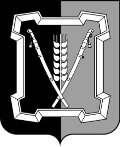 СОВЕТ  КУРСКОГО  МУНИЦИПАЛЬНОГО  ОКРУГАСТАВРОПОЛЬСКОГО КРАЯРЕШЕНИЕ30 мая 2024 г.                               ст-ца Курская                                            № 665 Об исполнении бюджета Курского муниципального  округа Ставрополь-ского края за  1 квартал 2024 года   	В соответствии со статьей 264.2 Бюджетного кодекса    Российской    Федерации    и   на   основании   постановления администрации Курского муниципального района  Ставропольского края  от 10 мая 2023 г.  № 389 «Об  исполнении  бюджета  Курского муниципального  округа   Ставропольского края за  1 квартал  2022 года»,	Совет Курского муниципального округа Ставропольского края РЕШИЛ: 	Принять к сведению прилагаемый отчет об исполнении бюджета Курского муниципального округа Ставропольского края (далее - местный бюджет) за I квартал 2024 года по доходам в сумме 438405,44 тыс. рублей и по расходам в сумме 420871,04 тыс. рублей со следующими показателями:	доходы бюджета Курского муниципального округа Ставропольского края по кодам классификации доходов за I квартал 2024 года согласно приложению 1;	расходы бюджета Курского муниципального округа Ставропольского края по разделам и подразделам, целевым статьям и видам расходов классификации расходов бюджета бюджетной классификации Российской Федерации в ведомственной структуре расходов бюджета Курского муниципального округа Ставропольского края за I квартал 2024 года согласно приложению 2;	источники финансирования дефицита бюджета Курского муниципального округа Ставропольского края за I квартал 2024 года согласно приложению 3;	сведения о численности муниципальных служащих Курского муниципального округа Ставропольского края  и работников муниципальных учреждений Курского муниципального округа Ставропольского края за I квартал 2024 года и фактических затратах на их денежное содержание согласно приложению 4;отчет об использовании бюджетных ассигнований резервного фонда администрации Курского муниципального округа Ставропольского края за 
I квартал 2024 года  согласно приложению 5;	отчет о предоставленных муниципальных гарантиях Курского муниципального округа  Ставропольского края за I квартал 2024 года согласно приложению 6. 	2. Настоящее решение вступает в силу со дня его официального обнародования.Председатель Совета Курскогомуниципального округаСтавропольского краяА.И.Вощанов                            Временно исполняющий полномочия главы Курского муниципального округа Ставропольского края, первый заместитель главы администрации Курского муниципального округа Ставропольского края			                                                      П.В.Бабичев